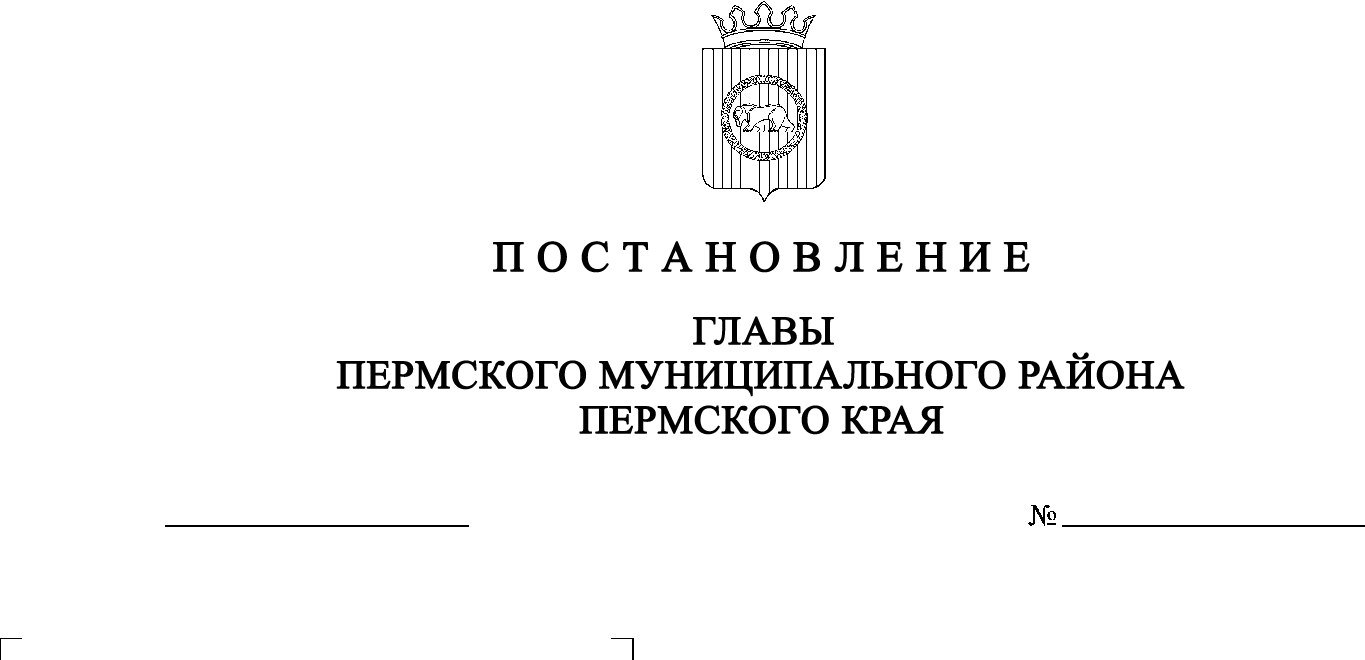 В соответствии с пунктом 20 части 1, частью 4 статьи 14, со статьей 28 Федерального закона от   06 октября 2003 г. № 131-ФЗ «Об общих принципах организации местного самоуправления в Российской Федерации», статьей 39 Градостроительного кодекса Российской Федерации, статьей 14 Устава муниципального образования «Пермский муниципальный район», с    Положением об организации и проведении публичных слушаний, общественных обсуждений по вопросам градостроительной деятельности в Пермском муниципальном районе Пермского края, утвержденным решением Земского Собрания Пермского муниципального района от 27 мая 2021 г. № 147, на основании заявления администрации Юго-Камского сельского поселения от 02 июня 2022 г. № 1098ПОСТАНОВЛЯЮ:1. Провести 22 июня 2022 г. в 16:00 по адресу: Пермский край, Пермский район, Юго-Камское сельское поселение, п. Юго-Камский, ул. Советская, д. 114 (здание администрации), публичные слушания по проекту решения о  предоставлении разрешения на условно разрешенный вид использования земельного участка с  кодовым обозначением 2.1.1 «Малоэтажная многоквартирная жилая застройка», установленный для территориальной зоны Ж-1/1 «Подзона исторической застройки индивидуальными жилыми домами» Правилами землепользования и застройки Юго-Камского сельского поселения, утвержденными решением Совета депутатов Юго-Камского сельского поселения от 24 декабря 2013 г. № 36 (в редакции решения Земского Собрания Пермского муниципального района Пермского края от 17 июня 2021 г. № 149), в отношении земельного участка с  кадастровым номером 59:32:0100009:14012, расположенного по адресу: Пермский край, Пермский район, Юго-Камское с/п, п. Юго-Камский, ул. Пионерская, з/у 74.2. Комиссии по подготовке проекта правил землепользования и застройки (комиссии по землепользованию и застройке) при администрации Пермского муниципального района:2.1. организовать и провести публичные слушания;2.2. обеспечить соблюдение требований законодательства, правовых актов Пермского муниципального района по организации и проведению публичных слушаний;2.3. оповестить о проведении публичных слушаний по проекту решения о  предоставлении разрешения на условно разрешенный вид использования правообладателей прилегающих земельных участков, имеющих общие границы с земельным участком, применительно к которому запрашивается данное разрешение; 2.4. обеспечить своевременную подготовку, опубликование и размещение заключения о результатах публичных слушаний в средствах массовой информации, на официальном сайте Пермского муниципального района.3. Заинтересованные лица вправе до 21 июня 2022 г. представить в письменной форме свои предложения и замечания, касающиеся указанного вопроса, для включения их в протокол публичных слушаний в управление архитектуры и градостроительства администрации Пермского муниципального района по адресу: г. Пермь, ул. Верхне-Муллинская, 74а, кабинет № 101.4. Срок проведения публичных слушаний составляет не более одного месяца со дня опубликования оповещения заинтересованных лиц об их проведении до дня опубликования заключения о результатах публичных слушаний или общественных обсуждений в средствах массовой информации, на официальном сайте Пермского муниципального района.5. Расходы, связанные с организацией и проведением публичных слушаний по проекту решения о предоставлении разрешения на условно разрешенный вид использования, возложить на администрацию Юго-Камского сельского поселения.6. Настоящее постановление опубликовать в бюллетене муниципального образования «Пермский муниципальный район» и разместить на официальном сайте Пермского муниципального района www.permraion.ru.7. Настоящее постановление вступает в силу со дня его официального опубликования. 8. Контроль за исполнением настоящего постановления оставляю за собой.В.Ю. Цветов